Noise Complaint Letter to Apartment Manager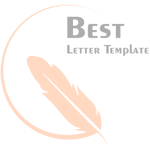 From,Virginia C Boley 103 Essex Court ColchesterDate:7 June 2020 To,The Apartment Manager XYZ ApartmentSubject: Complaint letter for noise Respected Sir,It is stated that the tenants who are residing in the above apartment are spoiled teenagers. They do not understand ethics and also disturb their neighbors. Every night these teenagers host a late-night party in their apartment. These parties are a source of loud noise and screaming.I request you to please resolve this issue as soon as possible. Since I live with my family and my children, we experience a lot of problems at night. I request you to address this problem and get it resolved as soon as possible.Thanking You, Virginia C Boley